医疗器械网络销售信息表医疗器械网络销售类型*自建类 入驻类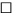 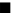 自建类 入驻类自建类 入驻类自建类 入驻类自建类 入驻类自建类 入驻类联系人*姓名身份证件类型证件号电话传真电子邮件联系人*包*莲中华人民共和国居民身份证629022******300040139****1278139****2751139****2751@163.com主  体信  息企业名称*企业名称*甘肃百仕达科技有限公司甘肃百仕达科技有限公司甘肃百仕达科技有限公司甘肃百仕达科技有限公司主  体信  息住  所*住  所*甘肃省兰州市兰州新区绿地智慧金融城B41001002 幢（写字楼） A 区 1119 室甘肃省兰州市兰州新区绿地智慧金融城B41001002 幢（写字楼） A 区 1119 室甘肃省兰州市兰州新区绿地智慧金融城B41001002 幢（写字楼） A 区 1119 室甘肃省兰州市兰州新区绿地智慧金融城B41001002 幢（写字楼） A 区 1119 室主  体信  息社会信用代码*社会信用代码*91620100MA74T0YLX491620100MA74T0YLX491620100MA74T0YLX491620100MA74T0YLX4主  体信  息经营场所或生产场所*经营场所或生产场所*甘肃省兰州市兰州新区绿地智慧金融城B41001002 幢（写字楼） A 区 1119 室甘肃省兰州市兰州新区绿地智慧金融城B41001002 幢（写字楼） A 区 1119 室甘肃省兰州市兰州新区绿地智慧金融城B41001002 幢（写字楼） A 区 1119 室甘肃省兰州市兰州新区绿地智慧金融城B41001002 幢（写字楼） A 区 1119 室主  体信  息库房地址*库房地址*甘肃省兰州市兰州新区绿地智慧金融城B41001002 幢（写字楼） A 区 1119 室甘肃省兰州市兰州新区绿地智慧金融城B41001002 幢（写字楼） A 区 1119 室甘肃省兰州市兰州新区绿地智慧金融城B41001002 幢（写字楼） A 区 1119 室甘肃省兰州市兰州新区绿地智慧金融城B41001002 幢（写字楼） A 区 1119 室主  体信  息主体业态（可多选） *主体业态（可多选） *医疗器械生产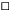 医疗器械批发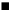 医疗器械零售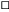 医疗器械批零兼营医疗器械生产医疗器械批发医疗器械零售医疗器械批零兼营医疗器械生产医疗器械批发医疗器械零售医疗器械批零兼营医疗器械生产医疗器械批发医疗器械零售医疗器械批零兼营主  体信  息医疗器械生产（经营）许可证或备案凭证编号*医疗器械生产（经营）许可证或备案凭证编号*二类：甘新药监械经营230351号；三类：甘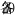 新药监械经营许20230652号二类：甘新药监械经营230351号；三类：甘新药监械经营许20230652号二类：甘新药监械经营230351号；三类：甘新药监械经营许20230652号二类：甘新药监械经营230351号；三类：甘新药监械经营许20230652号主  体信  息互联网药品信息服务资格证书编号（自建类必填）互联网药品信息服务资格证书编号（自建类必填）主  体信  息经营范围*经营范围*旧版经营范围:6801,6804,6807,6810,6815,6821,6822,6823,6824,旧版经营范围:6801,6804,6807,6810,6815,6821,6822,6823,6824,旧版经营范围:6801,6804,6807,6810,6815,6821,6822,6823,6824,旧版经营范围:6801,6804,6807,6810,6815,6821,6822,6823,6824,6825,6826,6828,6830,6831,6832,6834,6 840,临床检验分析仪器及诊断实际(诊断试剂需低温冷藏运输贮存)，6845,6846,6854,6858,6863,6864,6865,6866,6870,6877 新版经营范围： 01-01,01-02,01-03,01-04,01-05,01-06,01-07,01- 09,01-10,02-06,02-07,02-12,02-13,02- 15,03-02,03-03,03-05,03-11,03-12,03- 13,03-14,04-05,04-13,04-14,04-16,04- 17,05-02,05-03,05-04,06-01,06-02,06-05，06-07，06-08,06-09,06-10，06-13,06-14,06-16,06-17,06-18,07-03,07- 04,07-07,07-09,07-10,08-01,08-02,08- 03,08-05,08-06,09-01,09-02,09-03,09- 04,09-05,09-07,09-08,10-01,10-02,10- 03,10-04,10-05,10-06,12-01,12-02,12- 03,12-04,13-01,13-02,13-03,13-04,13- 05,13-06,13-07,13-08,13-09,13-10,13- 11,14-01,14-02,14-03,14-04,14-05,14-06,14-08,14-10,14-11,14-13，14-16,16-04,16-05,16-06-02,16-07，17-03,17-05,17-06,17-08,17-09,17-10,18- 03,18-04,18-06,18-07,20-01,20-02,21- 01,21-04,22-01,22-05,22-09,22-10,22- 11,22-16,6840 临床检验分析仪器及诊断试剂(诊断试剂需低温冷藏运输贮存）；二类：6801,6803,6804,6805,6806,6807,6808,6809,6810,6812,6815,6820,6821,6822,6823,6824,6825,6826,6827,6828,6830,6831,6834,6840 临床检 验分析仪器及诊断试剂(诊断试剂需低温冷藏运输贮存)，6841,6845,6846,6854,6855, 6856, 6857, 6858,6863,6864,6865,6866,687001-01,01-02,01-03,01-08,01-09,01-10,02-01,02-03,02-04,02-05,02-06,02-07,02-08,02-09,02-10,02-11,02-12,02-13,02-14,02-15,03-01,03-02,03-03,03-04,03-05,03-06,03-07,03-08,03-09,03-10,03-11,03-12,03-13,03-14,04-01,04-02,04-03,04-05, 04-06,04-07,04-08,04-09,04-11,04-12,04-13,04-14,04-16,04-17,04-18,05-04,06-01,06-03,06-04,06-05,06-06,06-07,06-08,06-10,06-12,06-13,06-14,06-15, 06-16,06-18, 07-01,07-02,07-03,07-04,07-05, 07-07,07-08, 07-09,07-10,08-01,09-02,09-03,09-04,09-05,09-06, 09-07,09-08,10-01,10-03,10-04,10-05,10-07,11-01,11-02,11-03,11-04,11-05,12-01,12-02,12-03,12-04,14-01,14-02,14-03,14-04,14-05,14-06,14-07,14-09,14-10,14-11,14-12,14-13,14-14,14-15,14-16,15-01,15-02,15-03,15-04, 15-05,15-06,16-01,16-02,16-03,16-04,16-05,16-06,16-07,17-01,17-02, 17-03,17-04,17-05,17-06,17-07,17-08,17-09,17-10,18-01,18-02,18-03,18-04,18-05,18-06,18-07,19-01,19-02,19-03,19- 04,20-01,20-02,20-03,21-01,21-02,21- 03,21-04,21-05,21-06,22-01,22-02,22- 03,22-04,22-05,22-06,22-07,22-09,22- 10,22-11,22-14,22-15,22-16,6840-临床 检验分析仪器及诊断试剂(诊断试剂需低温冷藏运输贮存)05,18-06,18-07,19-01,19-02,19-03,19- 04,20-01,20-02,20-03,21-01,21-02,21- 03,21-04,21-05,21-06,22-01,22-02,22- 03,22-04,22-05,22-06,22-07,22-09,22- 10,22-11,22-14,22-15,22-16,6840-临床 检验分析仪器及诊断试剂(诊断试剂需低温冷藏运输贮存)法定代表人*法定代表人*杨*林杨*林企业负责人*企业负责人*杨*林杨*林网站信息（自建类）网站名称*网站名称*网站信息（自建类）网络客户端应用程序名网络客户端应用程序名网站信息（自建类）网站域名*网站域名*网站信息（自建类）网站 IP 地址*网站 IP 地址*网站信息（自建类）服务器存放地址*服务器存放地址*网站信息（自建类）非经营性互联网信息服务备案编号*非经营性互联网信息服务备案编号*网站信息（自建类）电信业务经营许可证编号电信业务经营许可证编号入驻医疗器械网络交易服务第三方平台信息（入驻类）医疗器械网络交易服务第三方平台名称*医疗器械网络交易服务第三方平台备案凭证编号*医疗器械网络交易服务第三方平台备案凭证编号*医疗器械网络交易服务第三方平台备社会信用代码*入驻医疗器械网络交易服务第三方平台信息（入驻类）浙江淘宝网络有限公司（浙）网械平台备字[2018]第 00004 号（浙）网械平台备字[2018]第 00004 号913301107517434382入驻医疗器械网络交易服务第三方平台信息（入驻类）上海寻梦信息技术有限公司（沪）网械平台备字[2018]第 00003 号（沪）网械平台备字[2018]第 00003 号91310105090037252C本单位承诺填报信息全部真实、合法、有效，并承担一切法律责任。同时，保证 按照法律法规的要求从事医疗器械网络销售活动。法定代表人（负责人）签字：单位盖章：年     月     日